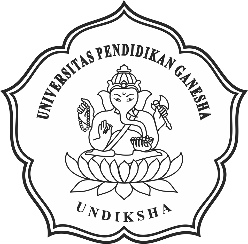 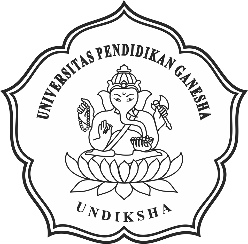 SURAT KETERANGANNomor :     /UN48.10.3/KM/2019Yang bertanda tangan di bawah ini Pembantu Dekan III Fakultas Ilmu Pendidikan UNDIKSHA, menerangkan bahwa :Nama 		: NIM		: Jurusan/Proram Studi		: Semester		:  memang benar  mahasiswa  tersebut tidak pernah mengambil cuti selama perkuliahan pada Jurusan/Fakultas seperti tersebut di atas .Demikian Surat Keterangan ini dibuat, agar dapat dipergunakan sebagaimana mestinya.Singaraja, .............2019An. DekanWakil Dekan III,Dr .Putu Aditya Antara,S.Pd,M.PdNIP. 198303022006041001SURAT KETERANGANNomor :     /UN48.10.3/KM/2019Yang bertanda tangan di bawah ini Pembantu Dekan III Fakultas Ilmu Pendidikan UNDIKSHA, menerangkan bahwa :Nama 		: NIM		: Jurusan/Proram Studi		: Semester		:  memang benar  mahasiswa  tersebut tidak pernah melanggar Peraturan Tata Tertib dari Perguruan Tinggi Undiksha.Demikian Surat Keterangan ini dibuat, agar dapat dipergunakan sebagaimana mestinya.Singaraja............... 2019An. DekanWakil Dekan III,Dr .Putu Aditya Antara,S.Pd,M.Pd         NIP. 198303022006041001SURAT KETERANGANNomor : 1705/UN48.10.3/KM/2019Yang bertanda tangan di bawah ini Pembantu Dekan III Fakultas Ilmu Pendidikan UNDIKSHA, menerangkan bahwa :Nama 		: NIM		: Jurusan/Proram Studi		: Semester		: memang benar  mahasiswa  tersebut tidak sedang menerima beasiswa lain pada Jurusan/Fakultas seperti tersebut di atas .Demikian Surat Keterangan ini dibuat, agar dapat dipergunakan sebagaimana mestinya.Singaraja, ……………..2019An. DekanWakil Dekan III,Dr .Putu Aditya Antara,S.Pd,M.PdNIP. 198303022006041001		SURAT KETERANGANNomor : 1705/UN48.10.3/KM/2019Yang bertanda tangan di bawah ini Pembantu Dekan III Fakultas Ilmu Pendidikan UNDIKSHA, menerangkan bahwa :Nama 		: NIM		: Jurusan/Proram Studi		: Semester		: memang benar  mahasiswa  tersebut memiliki prestasi non akademik pada Jurusan/Fakultas seperti tersebut di atas .Demikian Surat Keterangan ini dibuat, agar dapat dipergunakan sebagaimana mestinya.Singaraja, ...................2019An. DekanWakil Dekan III,Dr .Putu Aditya Antara,S.Pd,M.PdNIP. 198303022006041001		SURAT KETERANGANNomor : 1705/UN48.10.3/KM/2019Yang bertanda tangan di bawah ini Pembantu Dekan III Fakultas Ilmu Pendidikan UNDIKSHA, menerangkan bahwa :Nama 		: NIM		: Jurusan/Proram Studi		: Semester		:  memang benar  mahasiswa  tersebut aktif sebagai mahasiswa pada Jurusan/Fakultas seperti tersebut di atas .Demikian Surat Keterangan ini dibuat, agar dapat dipergunakan sebagaimana mestinya.Singaraja, ..............2019An. DekanWakil Dekan III,Dr .Putu Aditya Antara,S.Pd,M.PdNIP. 198303022006041001		